ЗАДАНИЯПЕРВОГО  (ШКОЛЬНОГО) ЭТАПА  РЕСПУБЛИКАНСКОЙ  ОЛИМПИАДЫпо учебным предметам «Всемирная история», «История Беларуси»(2021/2022 учебный год)6 классI. Выполните тест.1. Когда впервые был употреблен термин «Средние века»?
А) XV век
Б) XVI век
В) XVIII век
Г) XX век2. У какого государства раннесредневековой Европы был самый высокий уровень экономического развития?
А) Италия
Б) Англия
В) Франкское государство
Г) Испания3. О каком событии говорится в данном отрывке?
«В 1212 году начала свой путь экспедиция под предводительством юного провидца по имени Стефан, который вдохнул во французских и немецких детей веру в то, что с его помощью, как бедные и преданные слуги Господа, они смогут вернуть христианству Иерусалим. Дети отправились на юг Европы, но многие из них не достигли даже берегов Средиземного моря, а погибли в пути».А) Пятый крестовый поход.
Б) Крестовый поход младенцев.
В) Крестовый поход детей.
Г) Крестовый поход храбрых юношей.4. Н.М. Карамзин называл его «русским Македонским», историк М.С. Грушевский — «казаком на престоле». О ком идет речь?
А) князе Олеге Вещем
Б) князе Святославе Игоревиче
В) князе Владимире Святославовиче
Г) князе Ярославе Мудром5. Определите дату окончания истории Древнего мира и начала истории Средних веков?
А) 410 г
Б) 395 г
В) 476 г
Г) 500 г6. Когда происходило Великое переселение народов?
А) IV-VII вв
Б) III-IV вв
В) I-II вв
Г) VIII-X вв7. Укажите имя вождя, которого прозвали «бичом Божьим» за то, что он опустошил Европу?
А) Хлодвиг
Б) Атилла
В) Аларих
Г) Карл Мартелл8. Старинные документы хранятся в:
А) архивах
Б) музеях
В) конторах
Г) сейфах9. Письменные источники по истории средневековья в Европе:
А) Календари
Б) Летописи
В) Евангелия
Г) Хроники10. Средневековая книга представляла собой:
А) папирусный сверток
Б) ровно сложенные листы расщепленного бамбука
В) сложенные и переплетенные листы пергамента одного размера
Г) стопку глиняных табличекII. Определите понятие.Земельное владение, которое передавалось пожизненно за военную службу.Глава католической церкви.Лицо, дающее феод.Укрепленный, торгово-ремесленный центр с постоянным населением.Распад единого государства на ряд самостоятельных владений.Хозяйство, в котором изготавливалось почти все необходимое для жизни и  использовалось почти все, что изготавливалось.III.  Прочитав приведенные ниже строки, определите, какому историческому деятелю они принадлежат. IV.Ответьтена вопросы:1) В стихотворении арабского поэта так характеризуется место  человека в жизни:
Но простая истина у мудреца:
Бедность и богатство — всё в руках творца.
Человек, ведь ты в своей судьбе не волен,
Так не суетись и малым будь доволен.
1. Как в исламе называют Бога?2. Какое поведение одобряла мусульманская религия?3. Кого в «Коране» упоминают под именем Мариам и Иса?2)О каком сооружении времён раннего Средневековья в Византии говорили: «Кажется, будто это «странное произведение, которое вместе с тем вызывает   трепет, лежит не на камне, а спущено на золотой цепи с высоты небес»?V. Определите,  к какому архитектурному стилю относятся  изображенные  памятники.Ключи:I. Выполните тест.1. а2. а3. в4. б5. в6. а7. б8. а9. г10.вII. Определите понятие.1. Бенефиций2. Папа Римский3. Сеньор4. Город5. Феодальная раздробленность6. НатуральноеIII.  Прочитав приведенные ниже строки, определите, какому историческому деятелю они принадлежат. 1. Григорий VII2. Урбан II3. Хлодвиг4. Конфуций5. БэконIV.Ответьтена вопросы:1) 1. Аллах2. Покорность, смирение3. Дева Мария, Иисус2) Храм Святой Софии в КонстантинополеV. Определите,  к какому архитектурному стилю относятся  изображенные  памятники.а) романскийб) готическийв) романский.О ком идет речь1«... Папа может излагать императоров... Никто не смеет отменить его решения, а он сам отменяет чьи угодно. Никто ему не судья... Римская церковь никогда не заблуждается и впредь не будет заблуждаться».2«О, доблестные воины, потомки непобедимых предков! Забудьте все наши ссоры и обиды! Отправляйтесь в путь ко Святому Гробу Господню, вырвите священную землю из лап гнусных завоевателей».3«Так и ты поступил с моей чашей».4«Молодые люди должны дома проявлять почтительность к родителям, а вне его – уважительность к старшим, серьёзно и честно относиться к делу, безгранично любить народ и сближаться с человеколюбивыми людьми. Если после осуществления всего этого у них останутся силы, их можно потратить на чтение книг».5«Разум – вот вождь правильной воли. Разум направляет волю к спасению. Чтобы делать добро, надо его знать, чтобы избегать зла, надо его различать… Нет опасности больше чем невежества».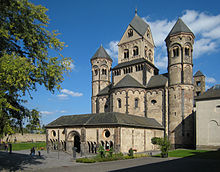 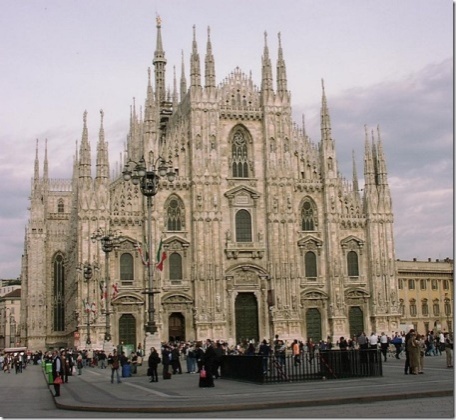 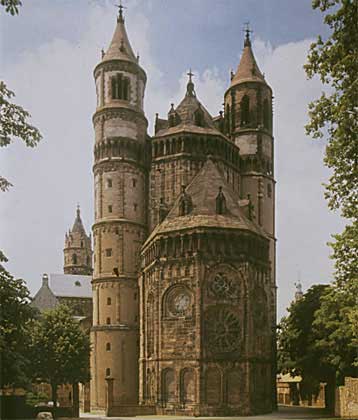 А) Церковь в Лаахском монастыреБ) Миланский соборБ) Миланский соборВ) Собор Св. Петра в Вормсе